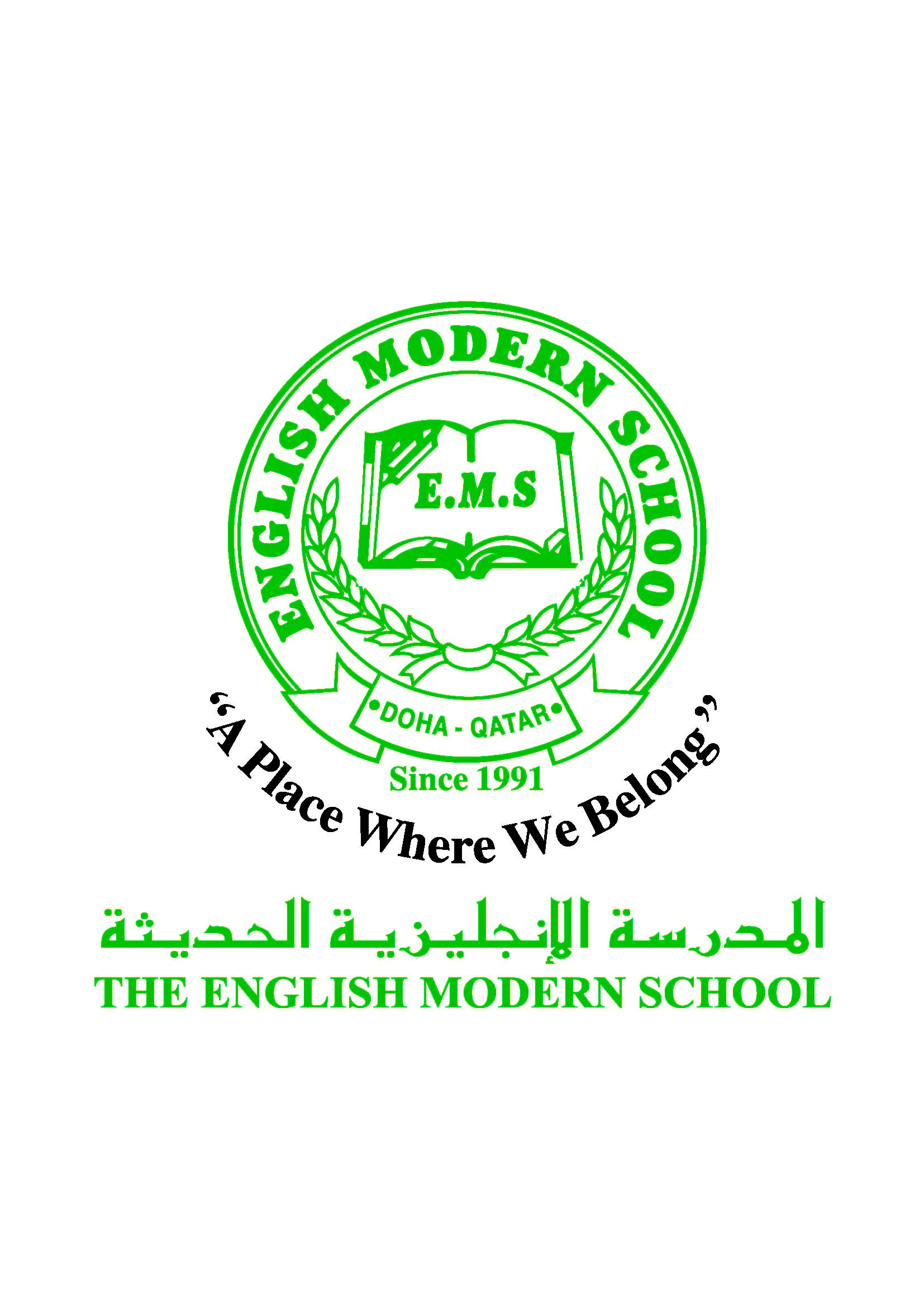            الرسالة الاسبوعية للفترة  من 23 / 4/ 2017 الى 27/ 4/ 2017اللغة العربيةاللغة العربيةاللغة العربيةاللغة العربيةاللغة العربيةاللغة العربيةاللغة العربيةاليوم والتاريخالدرس/ النشاطأعمال الصف الواجبات الواجبات الواجبات الواجبات الأحد 23/4القواعد / الاستثناء باستخدام ( إلا ) ص: 62- 63استراتيجيتا الاستنباط  والمناقشة والحوار ص: 64  ، نظرًا لأن الأسبوع الماضي تم أخذ الطلاب للعرض فيستم إعادة الرسالة نفسها بما فيها من موضوعات ص: 64  ، نظرًا لأن الأسبوع الماضي تم أخذ الطلاب للعرض فيستم إعادة الرسالة نفسها بما فيها من موضوعات ص: 64  ، نظرًا لأن الأسبوع الماضي تم أخذ الطلاب للعرض فيستم إعادة الرسالة نفسها بما فيها من موضوعات ص: 64  ، نظرًا لأن الأسبوع الماضي تم أخذ الطلاب للعرض فيستم إعادة الرسالة نفسها بما فيها من موضوعات الإثنين24/4برنامج تحسين مهارات القراءةنشاط 5 المستويان الثالث / الرابع إجابة ورقة النشاط المرفقة بالدفتر إجابة ورقة النشاط المرفقة بالدفتر إجابة ورقة النشاط المرفقة بالدفتر إجابة ورقة النشاط المرفقة بالدفتر الثلاثاء25/4القراءة / نص سنعود ص:66 حفظ  خمس أبيات  القراءة الجهرية ومشاركة الطلاب  نسخ وحفظ الخمس أبيات الأولى ص:66نسخ وحفظ الخمس أبيات الأولى ص:66نسخ وحفظ الخمس أبيات الأولى ص:66نسخ وحفظ الخمس أبيات الأولى ص:66الأربعاء26/4القراءة / مراجعة نص سنعود  التعلم التعاوني للإجابة على التدريبات ص:67:69ص: 70ص: 70ص: 70ص: 70الخميس27/4إجازة للطلاب نظرا لانعقاد اجتماع أولياء الأموراجتماع أولياء الأمور التربية الإسلاميةالتربية الإسلاميةالتربية الإسلاميةالتربية الإسلاميةالتربية الإسلاميةالتربية الإسلاميةالتربية الإسلاميةاليوم والتاريخالدرس/ النشاطأعمال الصف أعمال الصف الواجبات الواجبات الواجبات الأحد23/4العقيدة / الإيمان بالكتب السماوية ص: 40/42مناقشة الدرس + تلاوة  سورة الأعلى مناقشة الدرس + تلاوة  سورة الأعلى مناقشة الدرس + تلاوة  سورة الأعلى مناقشة الدرس + تلاوة  سورة الأعلى حفظ الآيات من سورة الأعلى ( 1- 15) الخميس27/4إجازة للطلاب نظرا لانعقاد اجتماع أولياء الأمورتاريخ قطرتاريخ قطرتاريخ قطرتاريخ قطرتاريخ قطرتاريخ قطرتاريخ قطراليوم والتاريخالدرس/ النشاطأعمال الصف أعمال الصف الواجبات الواجبات الواجبات الثلاثاء25/4مفهوم الهُوية العربيةالإسلامية  ص:48-49مشاركة الطلاب بالقراءة ونشاط  ( رسم الزي الرسمي لكل دولة عربية )مشاركة الطلاب بالقراءة ونشاط  ( رسم الزي الرسمي لكل دولة عربية )مشاركة الطلاب بالقراءة ونشاط  ( رسم الزي الرسمي لكل دولة عربية )اجمع صورًا توضح فيها أهم المعالم الأثرية في بلدك اجمع صورًا توضح فيها أهم المعالم الأثرية في بلدك الكلمات البصريةالكلمات البصريةالكلمات البصريةالكلمات البصريةالكلمات البصريةالكلمات البصريةجَمَلٌفِيلٌدُبٌّدَارٌسَرِيرٌبَطَّةٌالنشاطموعد التنفيذملاحظاتالإملاءالنسخالثلاثاءالتسميعالأحد 23/4اختبار قصيرزيارة مكتبة